【山蒲照明】2024届校招空中宣讲会【公司简介】山蒲照明集团成立于1993年，是一家专注于光源与照明高端细分市场产品的研发、制造与销售的集团性企业。公司产品凭借其独特的科技性、前瞻性与高品质成功占领北美、欧亚等国际市场，直管细分领域出口量连续三年全国第一。集团拥有照明行业世界顶级的研发技术团队和国内一流的智能制造管理系统，设立了博士后工作站，配备了国家级CNAS实验室，集结了国内外优秀人才。集团总部位于浙江嘉兴，地处上海、杭州、苏州等长三角城市中心地带，交通便利，生态宜居。【招聘需求】1、研发类      硕士 年薪13-28W   本科 年薪 8-15W需求专业：机械类、电气类、电子类、光电类、材料类、工艺工程、数学、物理、工业工程、包装设计等理工类岗位：项目工程师、电源工程师、结构工程师、layout工程师、材料工程师、包装工程师、机械工程师、电气工程师、工艺工程师2、销售类      硕士 年薪13-28W  本科 年薪8-15W需求专业：英语类、理工科类岗位：销售经理语言能力：CET-6或TEM-4及以上或同等水平的托福/雅思级别，听说读写流利3、制造类      本科 年薪8-15W需求专业：机械类、电气类、电子类、材料类、控制工程、物流等理工类岗位：设备调试工程师、安装工程师、熔配工程师、采购执行工程师、测试开发工程师4、职能类      硕士 年薪12-20W   本科8-15W 需求专业：IT类、西班牙语类岗位：系统运维工程师、HRBP【工作地址】浙江嘉兴，浙江丽水，北美洲（根据面试双向沟通为准）【福利&成长】基础福利：五险一金、年终奖金、季度福利、节日福利、生日福利、周末双休等假期福利：带薪年假、病假、婚假、产育假等生活保证：员工餐厅、住宿补贴、免费公寓、免费停车场、生活超市、台球室、篮球场、网球场等人才激励：快速晋升机制、每年两次晋升调薪机会、销售项目奖金、研发项目奖金、专利提案奖励等【政府补贴】博    士：购房补贴45万，人才补贴16万硕    士：购房补贴23万，人才补贴10万985/211/双一流本科：购房补贴10万，人才补贴7万普通本科：购房补贴8万，人才补贴1.5万【简历投递】PC端网申：https://super.zhiye.com/Campus手机端网申：关注“山蒲照明”公众号，在“校园招聘”栏选择意向岗位投递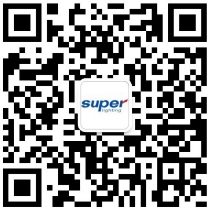 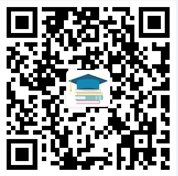 【联系方式】2024届校园招聘QQ交流群：709606567联系方式：莫小姐 17816014961  座机0573-83707396联系邮箱：modongmei@super-lamps.com应聘可添加官方微信号：17816014961公司地址：浙江省嘉兴市秀洲区加创路1288号；浙江省丽水市缙云县新碧工业园区